İLK İZLER ANAOKULUŞUBAT AYI PLANI(6 YAŞ PAPATYALAR SINIFI)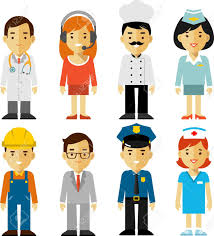 KONULARIMIZ:Acil numaralarını öğreniyoruz.Gezegenlerin adlarını öğreniyoruz.Meslekleri öğreniyoruz.Geri dönüşümü öğreniyoruz.RENKLERİMİZZZ	Siyah rengini öğreniyoruz.SAYILARIMIZZZ                                            KAVRAMLARIMIZZZ9 ve 0 sayısını öğreniyoruz.	Aynı - farklı80 e kadar saymayı öğreniyoruz                                                Boş – dolu   Toplama işlemini öğrenmeye devam ediyoruz.                      Yanlış - doğru2’şer 2’şer 10 ‘ a kadar saymayı öğreniyoruz.MONTESSORİ ETKİNLİKLERİMİZ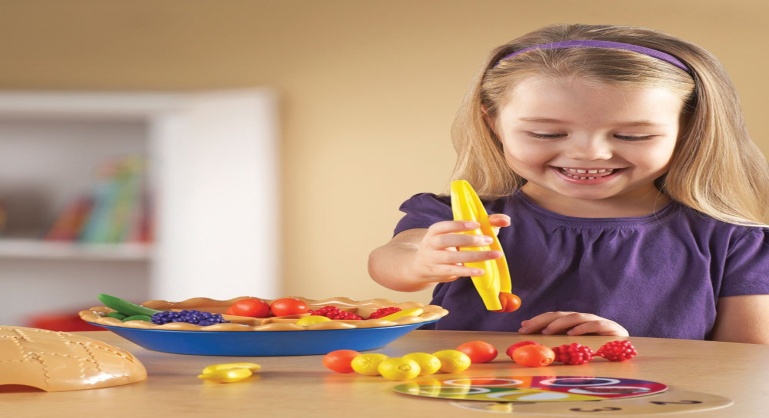 Küp şekillerini istenilen gibi boyamaŞekilleri tanıma ayırma Eşlerini bulmaDRAMALARIMIZYardım etme dramasıMerhametli olma dramasıSaygılı olma dramasıŞARKILARIMIZİki uzun kulağım her fısıltıyı duyar keskin güçlü dişlerim…Fasulye büyüdü fasulye büyüdü bulutlara kadar …Köpek uçmak istemiş birgün kargaya gitmiş…PARMAK OYUNLARIMIZBir zamanlar kral iken mısır a şimdi düştük çuval ile hasıra…Pazara gidelim bir tavuk alalım pazara gidip bir tavuk alıp ne yapalım…Miyav miyav iki kedi iki kedi biri çıkmış üst odaya…TEKERLEMELERİMİZİğne düştü yakamdan kedi geldi arkamdan…İki kedi bir tavşan şimdi geçti arkamdan…Mini mini birler çalışkan ikiler…SANAT ETKİNLİKLERİMİZZZ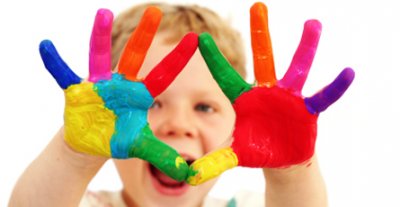 Sulu boya etkinlikleri Tavşan yapımıParmak boyası etkinlikleriKanguru yapımı Şapka eldiven yapımıGezegen etkinlikleriBİLMECELERİMİZGökten ay ile yıldızı kopardılar Kanımızın içine koydular(bayrak)Pençesi aslan gibi Gözleri volkan gibiTüyleri pek yumuşak Onu gören fareler Saklanır köşe bucak	(kedi)Kümeslerin efendisiHer sabah çınlar sesiSanırsın ezan okur Uyandırır herkesi	(horoz)Pulları var gelin değilSuda bulunur kayık değilAvuçda kayar sabun değilBilemezsen karşımda eğil	(balık)